HYRESGÄSTENS DAG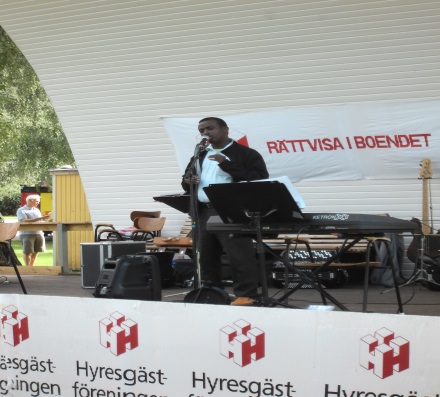      Söndagen den 17 augusti i Sveaparken.Klockan 1200-1600Hyresgästföreningens nya förbundsordförande Marie Linder talar Kl. 12.30Våra lokala politiker talar om bostadsläget i Flen Kl 13.00-14.30  Mobil lägenhet, Vykort för påverkan av politikerUnderhållning från scenen cirka Kl.14.45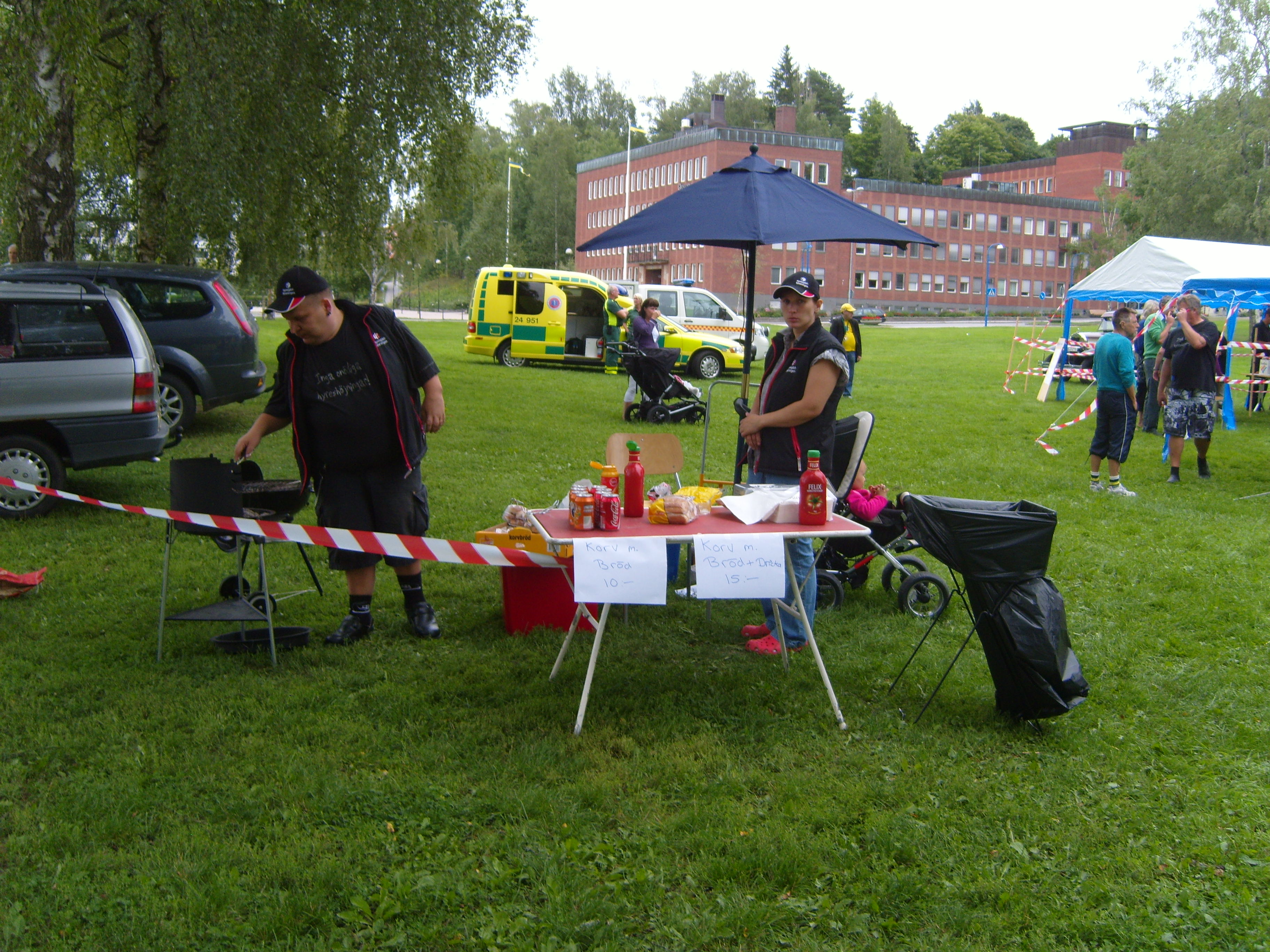 Kaffe och korvförsäljningTipspromenadAnsiktsmålningRundtur med Häst och vagnBangolfNågot för barnen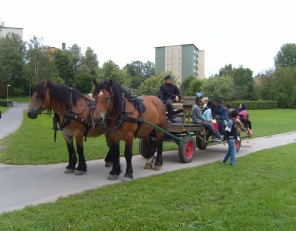 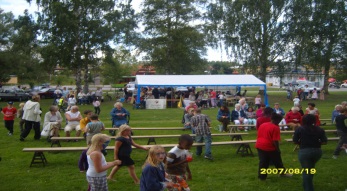 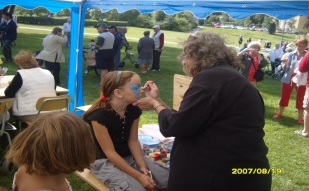 Hyresgästföreningen Flen önskar alla hjärtligt välkomna.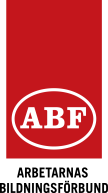 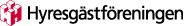 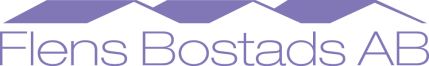 